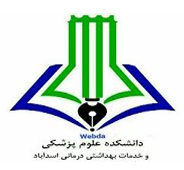 فرم رزومه اجتماعی  نام و نام خانوادگی:  مرضیه اصلانی					مجموع امتیازات:رتبه علمی: مربیرشته تحصیلی: پرستاریردیفحوزه فعالیتنوع فعالیتبازه زمانی فعالیتتعداد ساعات فعالیت1کار داوطلبی در حوزه سلامتحضور داوطلبانه به عنوان درمانگر در قالب برنامه ویزیت رایگان در درمانگاه ها و یا نقاهتگاه ها ماهیانه4 ساعت1کار داوطلبی در حوزه سلامتحضور داوطلبانه بعنوان مراقب در بیمارستان ها و یا مراکز نگهداری سالمندانماهیانه6 ساعت1کار داوطلبی در حوزه سلامتحضورداوطلبانه درسامانه های مشاوره ای تلفنی1کار داوطلبی در حوزه سلامتمشارکت در طرح های غربالگری سالیانه2 روز1کار داوطلبی در حوزه سلامتاجرای برنامه های فرهنگی و اجتماعی امید بخش  با هدف حمایت روانی از بیماران یا افراد سالمند (مانند قصه خوانی و اجرای برنامه های فرهنگی در بخش های بیمارستانی و یا مراکز نگهداری سالمندان)ماهیانهیک روز2تولید محتوای علمی- پژوهشی در حوزه مشارکت ها و پاسخگویی اجتماعی سلامتتالیف یا ترجمه کتاب2تولید محتوای علمی- پژوهشی در حوزه مشارکت ها و پاسخگویی اجتماعی سلامتطرح مصوب پژوهشی، پایان نامه یا مقالات علمی-پژوهشیطرح پژوهشی در دست اقدام است2تولید محتوای علمی- پژوهشی در حوزه مشارکت ها و پاسخگویی اجتماعی سلامتارائه سخنرانی یا پوستر در جشنواره ها و کنگره های داخلی یا بین المللی3برگزاری یا شرکت در دوره های آموزشی مشارکت ها و پاسخگویی اجتماعی سلامتبرگزاری دوره های آموزشی یا وبینار به عنوان مدرس  3برگزاری یا شرکت در دوره های آموزشی مشارکت ها و پاسخگویی اجتماعی سلامتمدیریت صفحات یا سایت های اجتماعی پر مخاطب (بیش از 1000 بازدید کننده یا دنبال کننده) در حوزه آموزش سلامت عمومیخیر3برگزاری یا شرکت در دوره های آموزشی مشارکت ها و پاسخگویی اجتماعی سلامتشرکت در دوره های آموزشی بعنوان فراگیربله4تولید محتوای رسانه ای-هنری در حوزه مشارکت ها و پاسخگویی اجتماعی سلامت (پذیرفته شده در کنگره های تخصصی)طراحی بروشور، تراکت، پمفلت و ...خیر4تولید محتوای رسانه ای-هنری در حوزه مشارکت ها و پاسخگویی اجتماعی سلامت (پذیرفته شده در کنگره های تخصصی)هنرهای تجسمی : نقاشی ، طراحی ، خطاطی ، کاریکاتور و ...خیر4تولید محتوای رسانه ای-هنری در حوزه مشارکت ها و پاسخگویی اجتماعی سلامت (پذیرفته شده در کنگره های تخصصی)ادبی : شعر ، ترانه ، داستان ، داستان کوتاه ، مقاله ادبی و ...خیر4تولید محتوای رسانه ای-هنری در حوزه مشارکت ها و پاسخگویی اجتماعی سلامت (پذیرفته شده در کنگره های تخصصی)هنرهای نمایشی و فیلم : فیلم کوتاه داستانی ، انیمیشن ، مستند ، پویانمایی ، تیزر و نماهنگ ، نمایشنامه نویسی ، تله تئاتر و ...خیر4تولید محتوای رسانه ای-هنری در حوزه مشارکت ها و پاسخگویی اجتماعی سلامت (پذیرفته شده در کنگره های تخصصی)دیجیتال : طراحی نرم افزار ، اپلی کیشن ، وب سایت ، بازی و ...خیر5فعالیت در موسسات خیریه، سازمان های مردم نهاد، انجمن های حمایتی و صندوق های قرض الحسنهعضو موسس یا هیات مدیره، سفیر یا تامین کننده مالیبلهبیست سال6فعالیت های اقتصادی  در حوزه پاسخگویی اجتماعی سلامتاستارت آپ یا کارآفرین اجتماعیبله6فعالیت های اقتصادی  در حوزه پاسخگویی اجتماعی سلامتسرمایه گذار اجتماعیبله7مسئولیت های اجرایی در حوزه پاسخگویی اجتماعیمدیریت اجرایی جشنواره ها یا کنگره های حوزه مشارکت و پاسخگویی اجتماعیخیر7مسئولیت های اجرایی در حوزه پاسخگویی اجتماعیعضویت در کارگروه ها و کمیته های پاسخگویی اجتماعیبلهبله